 Environmental Affairs Board Minutes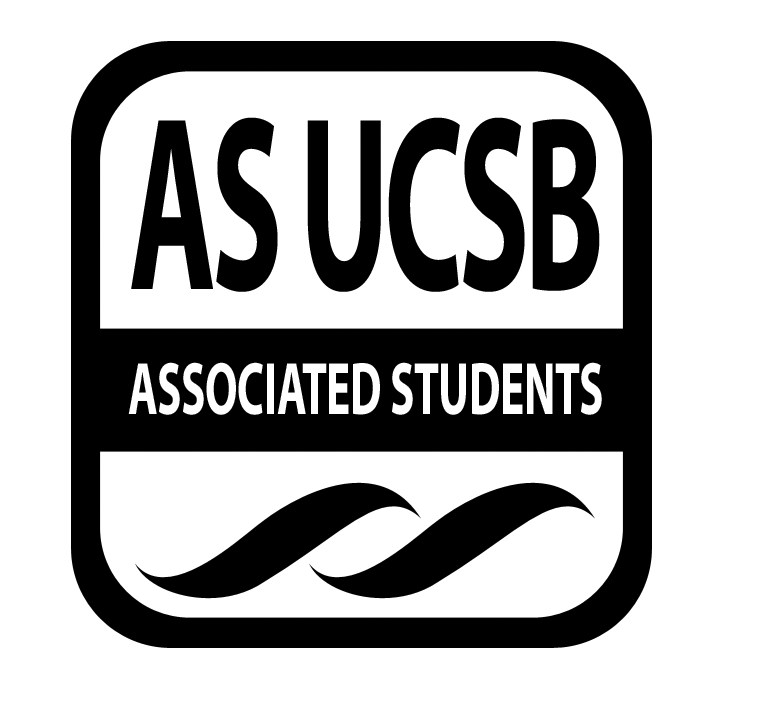 Associated Students Monday,01/13, Environmental Affairs Board OfficeCALL TO ORDER 7:05 by Kathryn, minutes recorded by Iris LiATTENDANCEMOTION/SECOND: Kathryn / SophieMotion language: motion to pass attendance as stated in the tableACTION: Consent Additional approval required: YES (Senate)PUBLIC FORUMN/ACOMMITTEE BUSINESSApproval of MinutesMOTION/SECOND: Kathryn/SophieMotion language: motion to pass last week’s minutesACTION: Consent 16-0-0Additional approval required: YES (Senate)INDIVIDUAL REPORTSCo-ChairsKathryn Sophia can’t be on core anymore Co-chairs will talk to MaritzaZero Waste Festival Feb.21st 11AM-3PMPublicity chair make a sheet for tablingPetition: The selection of the new UC President must include a climate crisis focus new UC president Kathryn sent it on slack Core supports the petition Sarah: this may be a year long process SophieStudent Affairs Coordinator (Charu)Going to the AS Sustainable Coalition meeting this week Today was the Chancellor Sustainability meeting Sarah: now that we’ve hit 2020, need to move back the 2020 zero waste goal, new goals will be focusing on reducing waste generated Talked about the Zero Waste FestivalWill be more interactive this year Storke PlazaLocal Affairs Coordinator (Emma)Announce Plastic Reduction Fair in classes Task: meet up with co-chairs and SarahSustainable Lifestyle Chair (Nicole/Miranda)Please look at the slides before the Plastic Reduction Fair and be prepared Met up with Chelsea, part of the AS graphic design teamWill help out with the poster design Tasks: meet and prepare for the working group presentation, Miranda will check in with Zero Waste Committee and ASR 5. Policy Chair (Maritza)Styrofoam ban public hearing Should happen in several months Talked about reusable containers program Funding from CECTomorrow have a meeting with Nick from the Arbor Task: prepare the working group and Kahoot for general meeting 6. Environmental Justice (Gabe)Retreat for EJA yesterdayFinalized the details on the Environmental Justice ConferenceRachel will be in chargeMay 2ndApril 11th, Berkeley ConferenceDiana is contacting them Two toxic tour planned for the quarter The February one will be in Oxnard Another one will be during the weekend of dead week Liaison from Human Rights Board Human Right’s week: week 6 Wednesday 6pm Ucen Lobero Room EJA first general meeting Task: send the info of the book to slack, prepare the announcements for EAB general meeting7. Sustainable Foods Coordinators (Jacob/Gabby)Last quarter was contacted by Jacob, sustainability chair of AS and an intern for a Corp that make snakes out of crickets Will contact them Gabby will contact the edible campus programIntroduce them during general meeting (maybe)8. Earth Day Coordinators (Katya/Alexa)Alexa did a working group last week Brainstormed during EAB retreat Make a timeline for Earth DayLooking for suggestions for speakers and movies Start reaching out to speakers and reserve rooms for movies Reached out to graphic designerPotential meetings in person Tasks: meet up with co-chairs and Sarah 9. Publicity Coordinators (Meriam/Wendy)Made the FB event for the Plastic Reduction FairWill do it on Instagram Maybe a count down ChelseaWaiting for her updates on stickers Task: signup sheet for tabling for Zero Waste Festival10. Social Coordinators (Ethan/Kat)Hike Sunday 9AMFind drivers Task: prepare the slides for general meeting Potential farm tourPermaculture Use natural relationships between plants to farm Cuts out pesticides A more efficient way of farming   Reach out to other clubs for social events 11. Volunteer Coordinator (Rishit)Adopt-a-block Many general members and core members showed up Will keep it at 10AMSaturdayRestoration event at Coal Oil Point 12 spaces available Instagram poll on what to get after the event Working group this Wednesday (potentially) on presentation about SB reservation history, or else may move the working group to the next reservation eventTree planting Feb 1st with Your Children’s Trees Sat 9AM-12AMMicro-trash cleanup Task: follow up with Surfriders12. Senate Liaison (Sarah)N/A13. Historian (Joe)Got the bird of the week slides doneUpdated the timeline Task: work with Rishit and Ethan on the events 14. Administrative AssistantN/A15. AdvisorResidence Hall Energy Reduction Competition 2/1-2/28HOPR is going to pull out from SB GROUP AND PROJECT REPORTSN/AOLD BUSINESSN/ANEW BUSINESS1. EAB is signing on the letter requesting a climate crisis related focus in the search for a new UC president MOTION/SECOND: Kathryn/SophieMotion language: motion to have EAB sign on to the letter requesting a climate crisis related focus in the search for a new UC president ACTION: ConsentAdditional approval required: YES (Senate)$500 poster printing for the Plastic Reduction Fair MOTION/SECOND: Miranda /NicoleMotion language: motion to pass $500 poster printing for the plastic reduction fairACTION: ConsentAdditional approval required: YES (Senate)$120 for Restoration Event Food MOTION/SECOND: Rishit/SophieMotion language: motion to pass $120 for Restoration Event FoodACTION: ConsentAdditional approval required: YES (Senate)4.    $50 for body butter working group MOTION/SECOND: Charu/SophieMotion language: motion to pass $50 for the body butter working group ACTION: ConsentAdditional approval required: YES (Senate)$40 snacks for hike 1/19MOTION/SECOND: Ethan/SophieMotion language: motion to pass $40 snacks for hike 1/19ACTION: ConsentAdditional approval required: YES (Senate)$20 for working group promotional gifts MOTION/SECOND: Maritza/Joe Motion language: motion to pass $20 for working group promotional giftsACTION: ConsentAdditional approval required: YES (Senate)$50 for hotplate for body butter working group MOTION/SECOND: Charu/GabeMotion language: motion to pass $50 for hotplate for body butter working groupACTION: ConsentAdditional approval required: YES (Senate)DISCUSSIONN/ATASK LISTADJOURNMENT AT (time) 8:00pm Kathryn/SophieNameNote:NameNote:Kathryn FosterCo-ChairPresentSarah DanielzadehSenate LiaisonAbsentSophie RobertsCo-ChairPresentEthan JakobSocial ChairPresentNicole ShimizuCampaign ChairPresentKat LaneSocial ChairPresentMiranda O’BrienCampaign ChairPresentCharusheela GarapatyStudent AffairsPresentEmma JurgensenLocal AffairsPresentJacob FoleySustainable FoodsPresentAlexa KerrEarth Day ChairPresentGabby AlviraSustainable FoodsPresentKatya BatyEarth Day ChairPresentJoe CelebrezzeHistorianPresentGabriel van PraagEnvironmental Justice PresentRishit GunduVolunteer ChairPresentMeriam JacobsPublicity ChairPresentWendy Pelayo Publicity ChairAbsentVacantPolicy ChairAbsentMaritza Vasquez Policy ChairPresentSarah SiedschlagAdvisorPresentIris LiAdmin AssistantPresentNameTaskKathryn FosterCo-ChairN/ASophie RobertsCo-ChairN/ACharusheela GarapatyStudent AffairsPrepare for working groupsEmma JurgensenLocal Affairsmeet up with co-chairs and SarahNicole ShimizuCampaign Chairmeet and prepare for the working group presentationMiranda will check in with Zero Waste Committee and ASRMiranda O’BrienCampaign Chairmeet and prepare for the working group presentationMiranda will check in with Zero Waste Committee and ASRMaritza Vasquez Policy Chairprepare the working group and Kahoot for general meeting Gabriel van PraagEnvironmental Justicesend the info of the book to slackprepare the announcements for EAB general meetingJacob FoleySustainable Foodscontact Jacob about the cricket snacks Gabby will contact the edible campus programGabby AlviraSustainable Foodscontact Jacob about the cricket snacks Gabby will contact the edible campus programKatya BatyEarth Day Chairmeet up with co-chairs and Sarah Alexa KerrEarth Day Chairmeet up with co-chairs and Sarah Meriam JacobsPublicity ChairSignup sheet for tabling (Zero Waste Festival)Instagram poll of what to eat after the volunteering event (optional)Wendy PelayoPublicity ChairSignup sheet for tabling (Zero Waste Festival)Instagram poll of what to eat after the volunteering event (optional)Ethan JakobSocial Chairprepare the slides for general meetingKat LaneSocial Chairprepare the slides for general meetingRishit GunduVolunteer Chairfollow up with SurfridersSarah DanielzadehSenate LiaisonN/AJoe CelebrezzeHistorianwork with Rishit and Ethan on the eventsIris LiAdmin AssistantSend out minutes and GM reminder 